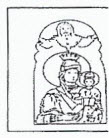 ΠΑΓΚΥΠΡΙΟΣ ΣΥΝΔΕΣΜΟΣ ΣΥΝΔΡΟΜΟ ΝΤΑΟΥΝ 
Τ.Θ. 28269, 2092 ΛΕΥΚΩΣΙΑEmail: downsyndrome.cyprus@gmail.comRegistration FormPlease register me as a member of your Association. APPLICANT DETAILSNAME:________________________________________________________________________  PROFESSION:__________________________________________________________________ADDRESS:_____________________________________________________________________POSTAL CODE: ___________________________  COUNTRY:____________________________________________________________________  PROVINCE:_______________________________________________  Work Tel.:___________________ Home Tel.:_________________ Mobile:_________________EMAIL: ______________________________________________________________________ SPOUSE DETAILS NAME:_______________________________________________________________________  PROFESSION:_________________________________________________________________  MOBILE TEL: _________________________________________ EMAIL: ___________________________________________________________________ DOWN SYNDROME KID DETAILSNAME:_______________________________________________________________________ DATE OF BIRTH: ______________________________________________________________  ID NUMBER:___________________________________________________________________ DATE: _____________________                                  SIGNATURE: ______________________ (FOR USE BY THE ASSOCIATION)The application was approved by the Board of Directors.SIGNATURESΠΑΓΚΥΠΡΙΟΣ ΣΥΝΔΕΣΜΟΣ ΣΥΝΔΡΟΜΟ ΝΤΑΟΥΝ 
Τ.Θ. 28269, 2092 ΛΕΥΚΩΣΙΑEmail: downsyndrome.cyprus@gmail.comDOWN SYNDROME CYPRUS ASSOSIATIONCONSENT FORM FOR THE PROCESSING OF PERSONAL DATA I ______________________________________________________member of Down Syndrome Cyprus Association, I hereby give my consent with regard to keep and process of my personal data and those of my child __________________________________________which has Down Syndrome.  I further declare that the association has informed me for all rights resulting from the relevant personal data legislation, which I can manage, by sending a written request to the registered address of the association.  ..........................................................................  Member/parent...........................................  Date 